На определённом этапе жизни каждому человеку приходится принимать одно из наиболее важных решений в своей жизни: определиться со сферой образования и выбрать профессию. Как показывает практика, многие люди испытывают затруднения в выборе карьерного пути по самым разнообразным причинам и поэтому  каждый год в Колпашевском социально-промышленном колледже проходит профессиональная ориентация. Преподаватели и студенты колледжа стараются помочь учащимся школ выявить их склонности  и таланты к определённым видам профессиональной деятельности.12.06.2019г. прошла профориентация для   учащихся 1- 5 классов школы №5. Программа составлялась с учетом возможностей учащихся, и в результате мы провели очень результативный, веселый и  насыщенный мастер-класс.Учащиеся  впервые держали в руках кондитерский мешочек. Им предстояло самостоятельно оформить свое мини пирожное. Не перестаю радоваться общению с учащимися. Девочки и мальчики очень старались.  И мне нравилось наблюдать за тем, как учащиеся  с удовольствием участвовали в рабочем процессе, задавали интересующие  вопросы и получали на них ответы. К концу мастер класса  учащиеся и классный руководитель  поблагодарили и  сказали, что это был их самый лучший день. 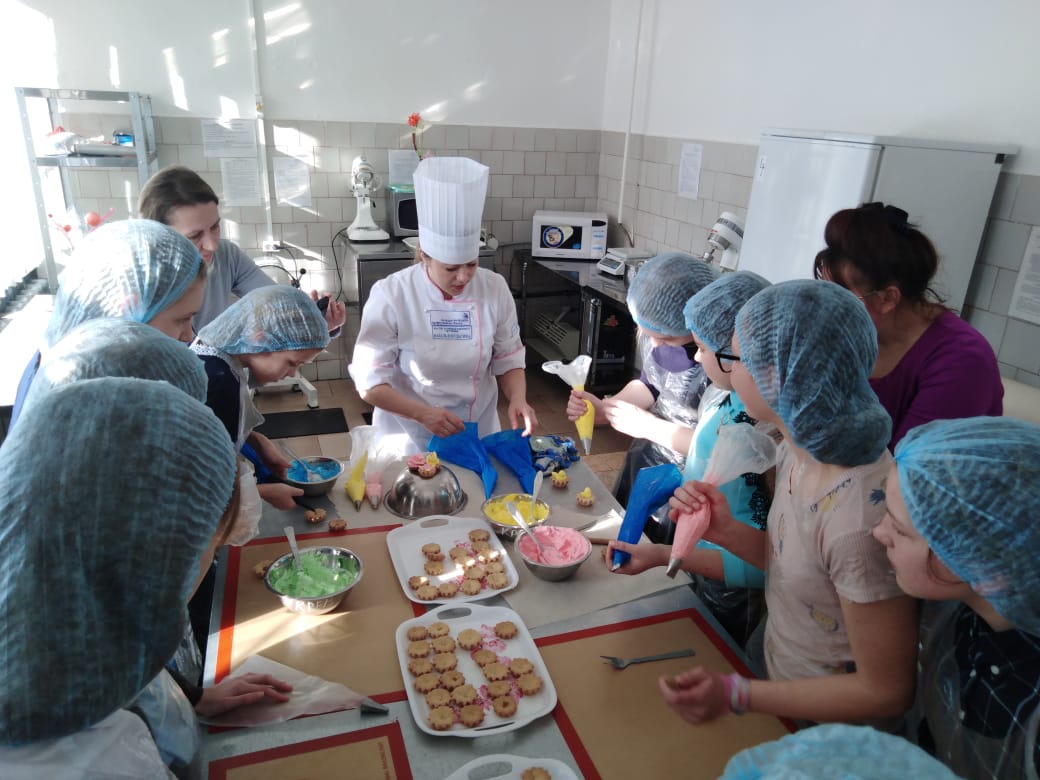 